Задания муниципального этапа олимпиады по географии 6 классТестовый раунд1. Орбитальное движение Земли определяет:А. Смену дня и ночиБ. Смену времен годаВ. Смену растительностиГ. Смену климата2. Верно ли, что из материков только Африка и Южная Америка пересекаются линией экватора:А. ДаБ.  Нет3. Определите магматическую горную породу:А. БазальтБ. ИзвестнякВ. МраморГ. Каменный уголь4. Как называются линии на карте, соединяющие точки с одинаковой высотой:А. ИзобатыБ. ИзогипсыВ. ИзотермыГ. Изобары5. На рисунке изображён:А. ГорстБ. ГрабенВ. СкладкаГ. Сброс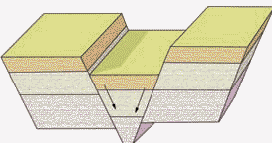 6. Для какого объекта более вероятны землетрясения:А. УралБ. ХибиныВ. Курильские островаГ. Новосибирские острова7.  Какое море является внутренним:А. БаренцевоБ. Восточно-СибирскоеВ. ЧукотскоеГ. Белое8. Какая из рек не относится к бассейну Атлантического океана:А. ВолховБ. НеваВ. Днепр	Г. Волга9. Выберите верное утверждение:А. Кавказские горы являются низкимиБ. хозяйственная деятельность человека не влияет на  рельефВ. вулканы – это горы, состоящие из застывшей лавы и обломков горных пород10.  Какое направление ветров преобладает над территорией Восточно-Европейской равнины:А. СеверноеБ. ЮжноеВ. ЗападноеГ. Восточное11. Определите верные утверждения:А. Ядро – центральная часть земного шара, температура которой 3000-4000 градусов по ЦельсиюБ. Земная кора располагается над ядромВ. Мантия располагается над ядромГ. Земная кора бывает двух типов – континентальной и морской12. Закончите утверждения:А. Источники, периодически выбрасывающие фонтаны горячей воды и пара, называются …Б. Линия, над которой Солнце один раз в году, в день летнего солнцестояния – 22 июня бывает в зените, называется … В. Вода в жидком или твёрдом состоянии, выпадающая из атмосферы, называется … Г. Поверхностный слой земной коры на суше, обладающий плодородием, называется …13. Крымские горы расположены на:А. Северном побережье Чёрного моряБ. Южном побережье Чёрного моряВ. Западном  побережье Чёрного моряГ. Восточном побережье Чёрного моря14. Определите акваторию, в которой солёность будет выше:А. Жаркий климат с большим количеством атмосферных осадков, впадают полноводные рекиБ. Жаркий засушливый климат, впадают полноводные рекиВ. Жаркий засушливый климат, отсутствие рек, впадающих в водоём15. Если на уровне Тихого океана на восточном побережье Австралии температура воздуха равна +24°С, то какова температура воздуха на вершине горы Косцюшко?16. Назовите моря, омывающие крупный полуостров: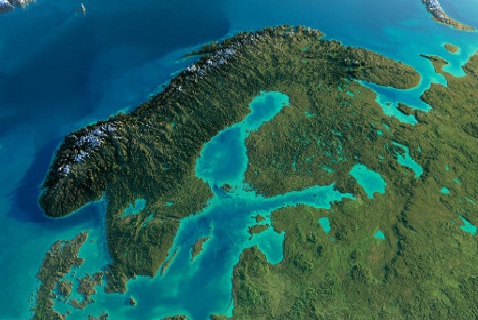 17. Где в России находится отметка «уровня моря»?  Назовите конкретное место. Как она выглядит?18. Это море, образовавшееся в глубокой впадине, является бессточным солёным озером площадью 1 000 км². Уровень этого удивительного водоёма на 392 метра ниже уровня соседнего с ним Средиземного моря. Назовите его.19. 	Установите соответствие между географическими объектами и материками: А. Монблан,  Б. Танганьика, В. Амазонская низменность,  Г. Кордильеры1. Африка, 2. Евразия, 3. Северная Америка, 4. Южная Америка20.  Мореплаватели, встречая на пути айсберги, неоднократно замечали, что они плыли против ветра. Представьте себе, как льды, гонимые ветром, плывут в одну сторону, а айсберг совершенно в другую и даже против ветра. Почему это происходит, как вы думаете?